HARTMANN GROUP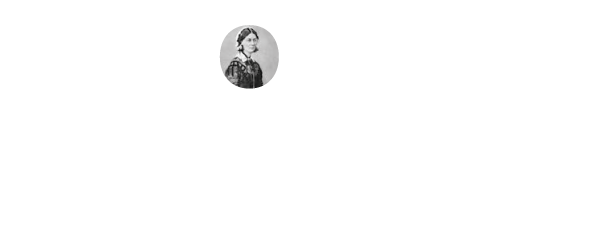 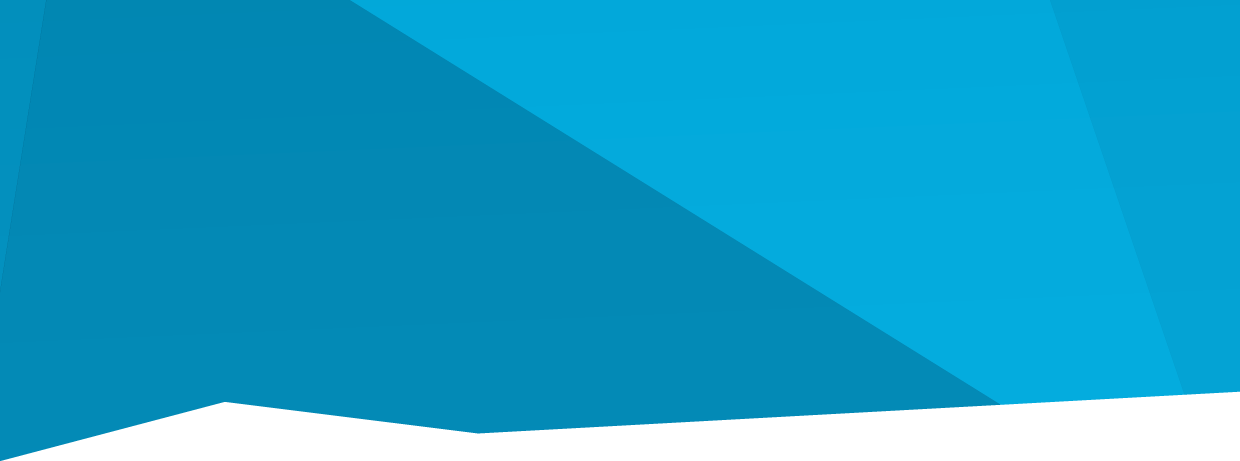 Slovenská republikaSkupina HARTMANN zvýšila v roku 2019 výnosy o 3,2 % na 2,2 mld. eur.Heidenheim 21. 4.2020 – jeden z najväčších svetových dodávateľov zdravotníckych a hygienických výrobkov splnil očakávania analytikov. Skupina HARTMANN zvýšila tržby vo všetkých trhových segmentoch s príjmami, ktoré pred úrokmi a zdanením (EBIT) dosiahli hodnotu 104,4 mil. eur.„V náročnom prostredí sa nám i v roku 2019 podarilo pokračovať v raste," zhodnotila Britta Fünfstück, výkonná riaditeľka spoločnosti. „Minulý rok bol finančný výsledok Hartmann Group v rámci predpokladov, aj keď pod úrovňou roku 2018. Podľa nariadenia o zdravotníckych pomôckach sme úspešne certifikovali portfólio našich produktov. Tým sme vytvorili dôležitý základ pre budúce podnikanie a pozíciu silného partnera. Úspešne sme uviedli na trh hlavné produkty. Finančný výsledok roku 2019 bol ovplyvnený aj vnútorným transformačným programom."Rast predaja vo všetkých segmentoch, najmä v oblasti ošetrovania ránNárast konsolidovaných tržieb o 3,2 % na 2,2 miliardy eur potiahol najmä organický rast (2,8 %). Napriek sprísneným podmienkam trhu sa podarilo zvýšiť predaj vo všetkých segmentoch. Tržby sa zvýšili v oblasti ošetrovania rán, s medziročným nárastom o 6,1 % a dosiahli 503,3 milióna eur vďaka silnému dopytu po moderných spôsoboch liečby rán a superabsorbčnom krytí. Silu tohto segmentu umocila aj akvizícia francúzskej spoločnosti Safran Coating S.A.S. (teraz Advanced Silicone Coating S.A.S.).Tržby v segmente inkontinencie predstavovali 702,8 milióna eur (zvýšenie o 0,8 % v porovnaní s 2018) hlavne vďaka produktom určeným pre ambulantnú liečbu. V segmente prevencie infekcií tržby vzrástli o 2,1 % na 515,9 milióna eur vďaka úspechu kľúčového produktu, ktorým bola dezinfekcia rúk.Tržby v ostatných oblastiach podnikania skupiny poskočili o 5,2 % na 464,8 milióna eur najmä vďaka dcérskym spoločnostiam. Úspešne rástla aj dcérska skupina KOB, špička globálneho trhu špeciálnych zdravotníckych textílií.Dve tretiny (67,2 %) konsolidovaných tržieb sa realizovali mimo nemecký trh. V Nemecku HARTMANN zvýšil tržby o 2,2 %. V Európe dosiahla skupina obrat 2 mld. eur, čo je o 3,2 % viac ako v roku 2018.  tržby v regiónoch Afriky, Ázie a Oceánie prekonali priemerný rast tržieb celej skupiny. Naopak, kvôli zefektívneniu obchodného portfólia poklesli tržby na americkom trhu..Finančná situácia naďalej stabilná napriek negatívnym dopadom na príjmyZisk pred zdanením a úrokmi (EBIT) dosiahol na konci roka 104,4 milióna eur, čo zodpovedá 4,8 % marži. Jej pokles odráža predovšetkým cenový tlak na predajných trhoch, ktorému čelia najmä segmenty inkontinencie a prevencie infekcií.Negatívny vplyv na finančný výsledok mali aj vysoké náklady spojené so zavádzaním nového nariadenia o zdravotníckych pomôckach (MDR) a dopady jednorazových opatrení na prispôsobenie portfólia späté s odpredajom skupiny SANIMED a ukončením neziskových obchodov v Austrálii. Konsolidovaný čistý zisk sa v medziročnom porovnaní znížil o 20,8 milióna na 62,9 milióna eur.Finančná situácia skupiny HARTMANN je aj naďalej stabilná. Vzhľadom k akvizícii spoločnosti Safran Coating a zvýšeniu pracovného kapitálu sa znížilo voľné cash-flow na 69 miliónov eur (v roku 2018 79,2 milióna eur). Čistá finančná pozícia zostala kladná na úrovni 33,5 milióna eur (o rok skôr to bolo 104,5 milióna eur), pričom medziročný pokles bol spôsobený aplikáciou medzinárodných účtovných štandardov (IFRS 16). Pri očistení od týchto metodických zmien sa čistá finančná situácia zlepšila o necelých 10 miliónov eur.Pomer vlastného kapitálu na celkových aktívach (equity ratio) zostáva naďalej vysoký, hoci poklesol na 57,9 % z predchádzajúcich 61,6 % v roku 2018. Stabilne kvalitná finančná základňa skupiny bude aj naďalej jednou z charakteristík spoločnosti HARTMANN..Mierny nárast počtu zamestnancovPočet zamestnancov v skupine HARTMANN GROUP sa zvýšil celkovo na 11 096 (na konci roka 2018 skupina zamestnávala 11 027 ľudí). To zodpovedá nárastu o 0,6 %. Počet zamestnancov na hlavných európskych trhoch vzrástol o 233 z dôvodov akvizícií a navýšenia výroby.Výhľad: Potvrdenie cieľa na celý rok 2020Skupina HARTMANN očakáva v roku 2020 mierny rast tržieb a ukazovateľ EBITDA vo výške medzi 159 a 176 miliónmi eur. „Súčasťou nášho strategického programu transformácie na rok 2020 sú významné investície do budúcnosti," zdôrazňuje výkonná riaditeľka Britta Fünfstück. Skupina HARTMANNSkupina HARTMANN je jedným z popredných výrobcov a dodávateľov zdravotníckych a hygienických výrobkov v troch kľúčových oblastiach, ktorými sú Ošetrovanie rán (napr. obväzy na poranenia a rany, podtlaková terapia, bandáže a náplasti), Starostlivosť o inkontinenciu (inkontinenčné nohavičky, vložky, podložky, ako aj výrobky starostlivosti o pokožku pre použitie v prípade inkontinencie) a Prevencia infekcií (napr. jednorazové operačné sety a rúška, chirurgické odevy, nástroje na jedno použitie a dezinfekčné prostriedky). Jej produktové portfólio zahŕňa okrem iného napr. aj výrobky kompresívnej terapie, prvej pomoci, stomické pomôcky a kozmetiku. Skupina HARTMANN okrem samotných produktov ďalej ponúka inovatívne riešenia a služby pre odborné cieľové skupiny v zdravotníckom sektore. Skupina HARTMANN má svoju centrálu v nemeckom Heidenheime a jej kľúčovým trhom je Európa. V roku 2019 dosiahla tržby 2,2 miliardy eur. Skupina HARTMANN zamestnáva celosvetovo 11 096 ľudí.PAUL HARTMANN AG (centrála) je jedným z najstarších nemeckých priemyselných podnikov, ktoré boli pôvodne založené ako textilné výrobné závody v roku 1818 Ludwigom von Hartmannom. V roku 1873 jeho syn Paul Hartmann začal vyrábať absorpčné vaty a neskôr sa spoločnosť stala vlajkovou loďou celosvetovo sa rozširujúceho priemyslu obväzových materiálov. Skupina HARTMANN zahŕňa nielen viac ako 30 obchodných spoločnosti v zahraničí, ale aj, okrem iného, ​​firmu BODE Chemie (Hamburg), KNEIPP (Würzburg), Karl Otto Braun (Wolfstein) a Sanimed (Ibbenbüren).